Table 2 : 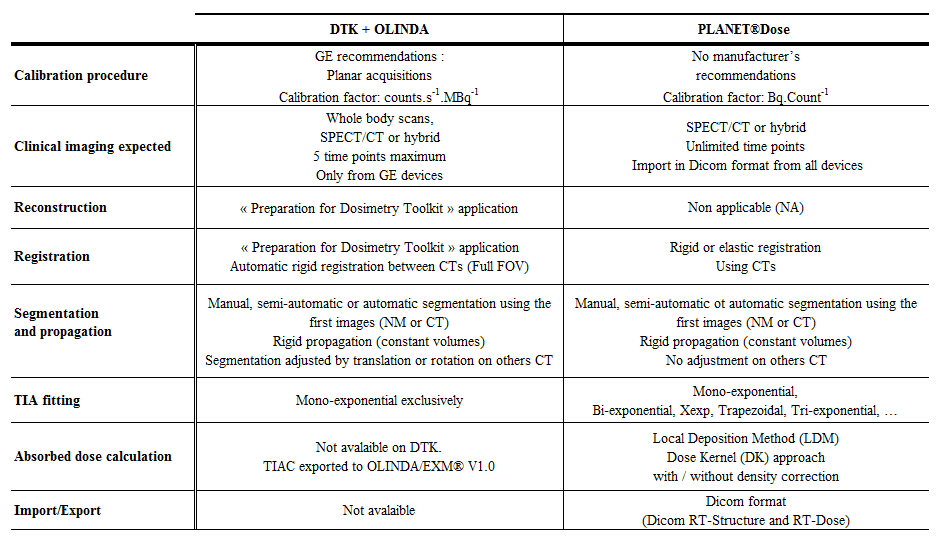 